精神疾患により医療機関にかかっている患者数は日本中で400万人を超えている。そして精神病床への入院患者数は約28万人、精神病床は約34万床あり、世界の5分の1を占めるとされる（数字は2017年時点）。人口当たりで見ても世界でダントツに多いことを背景として、現場では長期入院や身体拘束など人権上の問題が山積している。本連載では日本の精神医療の抱える現実をレポートした。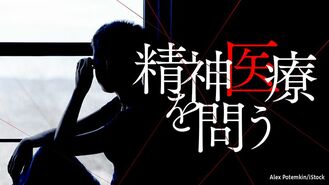 最新順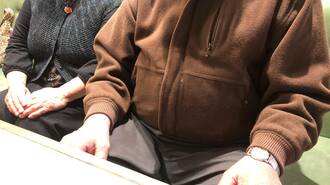 ｢社会守る｣精神病院で人権侵害が続発する大矛盾 2021年9月21日
 精神疾患により医療機関にかかっている患者数は日本中で400万人を超えている。そして精神病床への入院患… 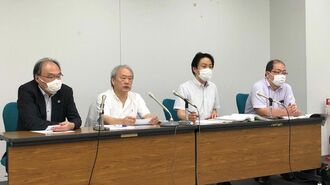 報徳会宇都宮病院の｢入院治療｣あまりに驚く実態 2021年7月16日 
精神疾患により医療機関にかかっている患者数は日本中で400万人を超えている。そして精神病床への入院患… 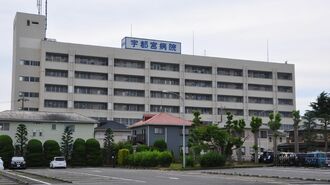 報徳会宇都宮病院に今も君臨する95歳社主の正体 2021年7月14日 
精神疾患により医療機関にかかっている患者数は日本中で400万人を超えている。そして精神病床への入院患… 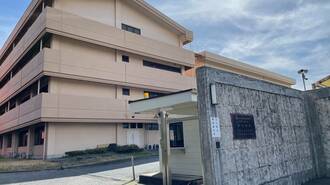 神戸･神出病院､凄惨な虐待事件から見えた難題 2021年4月15日 
精神疾患により医療機関にかかっている患者数は日本中で400万人を超えている。そして精神病床への入院患… 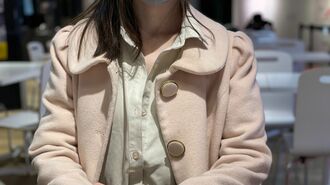 14歳の少女が精神病院で体験した｢極限の地獄｣ 2021年4月1日 
精神疾患により医療機関にかかっている患者数は日本中で400万人を超えている。そして精神病床への入院患… 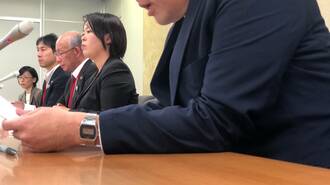 引きこもりの彼が精神病院で受けた辱めの驚愕 2021年3月16日 
精神疾患により医療機関にかかっている患者数は日本中で400万人を超えている。そして精神病床への入院患… 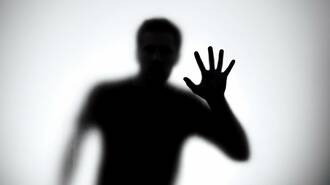 死にまで至る｢身体拘束｣に頼る精神病院の現実 2021年1月23日 
精神疾患により医療機関にかかっている患者数は日本中で400万人を超えている。そして精神病床への入院患… 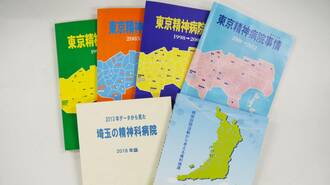 精神病院｢情報開示に消極的｣な姿勢への大疑問 2020年12月28日
 精神疾患により医療機関にかかっている患者数は日本中で400万人を超えている。そして精神病床への入院患… 